 ЦЕНТРАЛЬНЫЙ ДОМ РОССИЙСКОЙ АРМИИ_______________________________________________________Методический отдел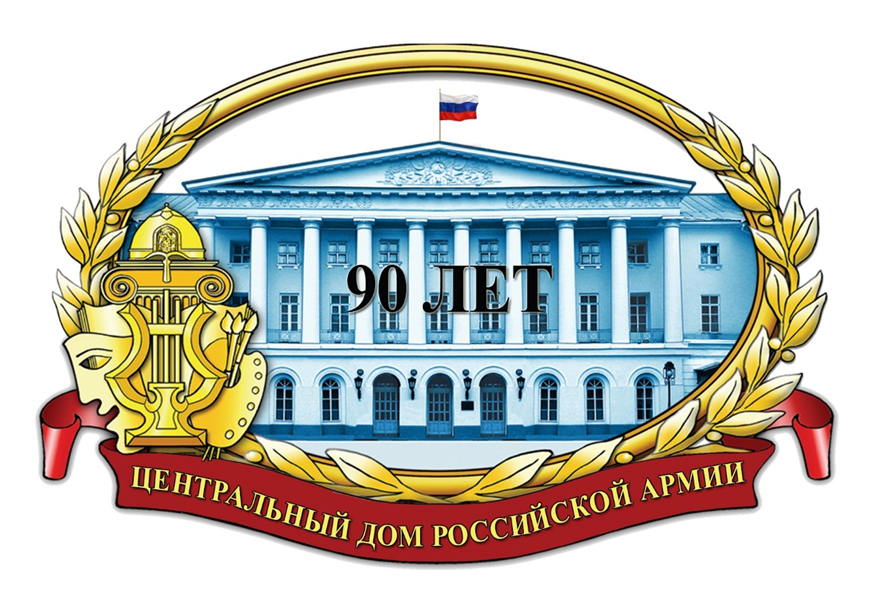 Методика культурно-досуговой работы.Выпуск 1.Методическое пособиеМосква2018 г.В пособии сделана лишь первая попытка осмыслить, систематизировать и развить некоторые идеи, связанные с организацией и технологией культурно-досуговой работы на основе накопленного в последние годы практического опыта, определить возможные направления ее дальнейшего совершенствования.В пособии широко использованы материалы учебно-методического издания «Организация культурно-досуговой работы в воинских частях и учреждениях культуры», подготовленного преподавателями кафедры социально-культурной деятельности Военного университета Минобороны России.Ответственный за выпускначальник методического отделазаслуженный работник культуры Российской ФедерацииД.В.ХробостовСоставители:начальник методического отделазаслуженный работник культуры Российской Федерации                                                 Д.В.Хробостов,                                  ведущий методистзаслуженный работник культуры Российской Федерации                                                В.А.Дмитриченко,                                 начальник группы методики                                 культурно-досуговой работызаслуженный работник культуры Российской Федерации                                                           Ю.Е.Иванов,            методисты: Л.С.Рынзина, М.Н.КапанинаКомпьютерная обработка: М.Н.КапанинаОтзывы, замечания и предложения просим направлять по адресу:129110, г. Москва, Суворовская пл., д.2Центральный Дом Российской Армииимени М.В. Фрунзе,методический отделКонтактные телефоны: (495) 681-56-17, 681-28-07Методология совершенствования культурно-досуговой работы на современном этапе.В новой Концепции государственной культурной политики, утвержденной Указом Президента Российской Федерации № 808 от 24 декабря 2014 г., сформулированы базовые положения о сущности и роли культуры в современном обществе. В современных условиях культура становится важнейшим ресурсом и источником его развития, она выступает самодостаточной ценностью, призванной активно влиять на качество жизни и результаты деятельности людей. В этой связи ключевой целью современной государственной культурной политики является развитие личности человека средствами культуры на основе присущей российскому обществу системы ценностей. В современных условиях посредством культурной политики решается одна из важнейших задач российского общества – выработка единых приоритетов духовной жизни, общепризнанных и общепринятых критериев подлинной духовности. Общество и государство должны стремиться к формированию духовно-богатой личности. Культурная политика в Вооруженных Силах Российской Федерации – разъяснение военнослужащим основных положений государственной политики по обеспечению военной безопасности, перспектив строительства и развития современных Вооруженных Сил, совершенствовании военно-исторических и правовых знаний у офицеров и сержантского состава, воспитании у военнослужащих осознанного отношения и чувства личной ответственности за укрепление боевой готовности войск, поддержание правопорядка и воинской дисциплины в конкретном органе военного управления, соединении, воинской части и подразделении. За последнее время в мире произошли огромные перемены. Мир стал другим – это объективно. Исходя из этого постулата мы и должны рассматривать роль и место культурно-досуговой работы в Вооруженных Силах.В вопросах строительства новых Вооруженных Сил Президент и правительство неуклонно следуют принципу высокой боевой готовности армии и флота.Сегодняшняя армия решает наряду с традиционными задачами защиты рубежей Родины, очень важную, навязанную экстремистами проблему – борьба с терроризмом.Изменения доктрины Вооруженных Сил влечет за собой построение целого комплекса новых направлений в том числе и в области воспитания личного состава, а, следовательно, в области культурно-досуговой работы.Мы с Вами очевидцы и участники быстротекущих процессов в сфере духовности, этики и эстетики взаимоотношений в обществе. Мир стал прозрачен, доступность к ценностям культуры возросла в разы. Вместе с тем целые поколения вбирают в себя не самое лучшее. Опыт работы с личным составом срочной службы и контрактниками тому яркое подтверждение. Низкий образовательный и культурный уровень – благодатная почва для формирования негативного образа Вооруженных Сил. Задача – всеми формами, методами, способами этому противостоять.Методической основой культурно-досуговой работы являются: – опыт, накопленный предшествующими поколениями культурно-досуговых работников; – указания и требования Главного управления по работе с личным составом; – динамика изменений в жизни и деятельности войск; – приход в отрасль новых, креативных сил; – формирование новой системы культурно-досуговой деятельности.Первостепенной задачей для работников культурно-досуговых учреждений Вооруженных Сил как прежде остается оказание действенной помощи командирам, офицерам по работе с личным составом в решении задач боевой подготовки. Здесь следует критически переработав, взять на вооружение опыт прежних поколений и возможно опереться на исторический опыт офицерского корпуса русской армии.Целесообразно рассматривать и изучать опыт зарубежных армий в этом направлении.Строительство современной системы культурно-досуговой работы задача первостепенная. Она потребует от нас инициативы, выдержки, убежденности в правоте дела, глубокого теоретического и практического переосмысления прежнего опыта и создание новой школы духовного, этического, эстетического и воинского воспитания. А конечным итогом этой работы должно стать формирование идейно-убежденных бойцов.Для решения этих и ряда других задач необходимо активно пропагандировать возможности поиска новых форм работы, которые бы отвечали общности целей армии как инструмента вооруженной борьбы и личного состава как непосредственного участника процесса подготовки к ведению военных действий для обеспечения целостности границ и единства народов населяющих нашу страну.Задачи по сохранению мира и благополучия остаются прежними, а формы и методы кардинально изменились. В этом и заключена основная проблема и противоречие времени. Переход количества в качество процесс сложный и порою болезненный. Тут необходима выдержка и целеустремленность. Свидетельством этому являются изменения в структуре культурно-досуговых учреждений. Вместе с воинскими формированиями сокращены многие культурно-досуговые учреждения. Процесс болезненный, но необходимый. На смену прежней приходит новая организационная схема. Как будет работать новая система во многом зависит от нас с вами, от нашей методической подготовки, понимания роли и места в новой структуре Вооруженных Сил.Необходимо внести существенные изменения в методологию культурно-досуговой работы при этом учесть следующие моменты: – искусство – форма патриотического воспитания; – книга – не только источник знаний, но и источник духовности; – музыка, изобразительное искусство, кино, телевидение – источник эстетического воспитания; – интернет – всемирная система объединенных компьютерных сетей для хранения и передачи информации.Они должны оставаться основой системы культурно-досугового обслуживания личного состава.За последнее десятилетие в лексикон культработников вошел оборот культурно-досуговая работа. Досуг военного человека должен быть содержательно наполненным. Для этого работники армейских учреждений культуры должны быть не только хорошими организаторами, но прежде всего владеть методикой подготовки и ведения мероприятий – быть методистами, изучать и творчески использовать передовой опыт работы с людьми, овладевать основами педагогики и психологии.Новое всегда трудно прокладывает дорогу. Над ним тяготеет груз пережитков, недопонимания. И чтобы легче было ориентироваться в нынешнем пространстве нужно методично и критически искать новые пути совершенствования культурно-досуговой работы. Центральный Дом Российской Армии ведет эту работу на протяжении 90 лет с учетом идеологических установок и предпочтений. Сегодня методология культурно-досуговой работы предпочтение отдает организации свободного времени военнослужащих и членов их семей. Чтобы не быть голословными остановимся лишь только на одной форме работы конкурса «ЗОЛОТОЙ СОКОЛ». Для Центрального Дома Российской Армии конкурс это прежде всего методическое мероприятие. Он дает нам представление о методической подготовке ведущих специалистов, географии деятельности учреждений культуры, охвате личного состава различными формами работы, взаимодействии культурно-досуговых учреждений с командирами и офицерами по работе с личным составом, позволяет на основе анализа корректировать усилия на том или ином направлении. Еще раз следует подчеркнуть – в основе конкурса лежит поиск новых методических подходов в решении задач дальнейшего совершенствования культурно-досуговой деятельности в интересах укрепления боевой готовности войск.В основе любого действа лежит набор различных приемов, способов, средств, операций практического и теоретического освоения действительности. В нашем случае это конкурс «ЗОЛОТОЙ СОКОЛ» в основе которого лежит метод состязательности. К слову сказать, этот метод универсален для любого случая и лежит в основе жизни и деятельности как отдельного индивида, так и коллективов. Человек делает всё для того, чтобы его деятельность была лучше или не хуже деятельности других. Именно исходя из этого посыла состязательность лежит в основе деятельности клубных коллективов. Она лежит в основе методов идейно-рационального и идейно-эмоционального воздействия, а также методов совместного действия и коллективного творчества.Хочу напомнить Вам, уважаемые коллеги, содержательную часть названных методов. Методы рационального воздействия обращены преимущественно к мыслительной сфере человека, в то время как методы эмоционального воздействия обеспечивают влияние на чувствительную, эмоциональную сферу сознания. Следует понимать, что повседневной необходимостью человека является потребность культурного общения. Наиболее тесны контакты людей, объединенных общностью интересов и совместных действий.В практике культурно-досуговой работы связи и контакты содействуют возникновению, закреплению и развитию самых различных форм, объединений и клубов по интересам. Средства и методы проявляются в определенной форме.Форма – это способ существования и выражения содержания. Под содержанием подразумевается совокупность идей, взглядов и понятий, составляющих сущность процесса. Естественно эти два понятия диалектически взаимообусловлены. Под формой мероприятия следует понимать определенные способы организации людей и сочетания различных средств и методов воздействия.Формы культурно-досуговой работы подразделяются на индивидуальные, групповые, массовые, комплексные. К выбору средств, форм, методов следует подходить вдумчиво, творчески, с учетом возможностей культурно-досуговых учреждений, реальных возможностей участников процесса. При этом необходимо руководствоваться следующими факторами: – общими целями и задачами; – составом аудитории; – временем и местом проведения; – уровнем теоретической и организационно-методической подготовки организаторов мероприятия; – наличием и возможностью материально-технической базы.При этом мы должны четко представлять, что в основе всякой деятельности лежит удовлетворение внутренних потребностей человека в самореализации в той или иной области. Психологические установки на победу, быть лучшим, получить положительную оценку своего труда – составляют суть процесса. Исходя из этого необходимо выбирать такие формы, которые были бы реализованы с максимальной отдачей.Не случайно методический отдел Центрального Дома Российской Армии избрал для практики конкурсную форму работы «ЗОЛОТОЙ СОКОЛ».Всероссийский конкурс на лучшие практические результаты культурно-досуговой деятельности учреждений культуры Российской Федерации «ЗОЛОТОЙ СОКОЛ» – направление учебно-методической деятельности Центрального Дома Российской Армии. Конкурс «ЗОЛОТОЙ СОКОЛ» изначально задумывался как методическое пособие для работников культурно-досуговых учреждений армии и флота. Предполагалось, что материалы, присылаемые в адрес конкурса, позволят методистам проанализировать и оценить уровень методической подготовки работников культуры. Методический отдел Центрального Дома Российской Армии по итогам конкурсов разработал и издал серию методических пособий по различным направлениям деятельности.Анализ работы свидетельствует о следующем: – в учреждениях культуры активно обобщается опыт социально-культурной деятельности; – созданы сайты; – разрабатываются новые формы работы по совершенствованию профессионального мастерства специалистов; – внедряются технологии проведения тренингов; – изучаются досуговые предпочтения потенциальной аудитории из числа неохваченных военнослужащих; – налажены взаимодействия с общественными организациями и объединениями.В свою очередь, опираясь на аналитические наработки, сотрудники методического отдела чутко реагируют на запросы времени.Так на 2018 год Положение о конкурсе предусматривает проекты по организации социально-культурной деятельности в воинской части, организации, учреждении Министерства обороны. Мы надеемся, что это позволит активизировать культурно-досуговую деятельность, выявлять талантливую молодежь, теснее работать с ветеранскими и другими общественными объединениями.В быстро изменяющемся мире технологий необходимо чутко реагировать на перемены в методике процесса. Методы остаются те же (это наиболее стабильная система), а методика претерпевает постоянные изменения. Это обусловлено ещё одним параметром – изменением и внедрением новых требований к культурологическому процессу как составной части работы с личным составом.Методический отдел Центрального Дома Российской Армии видит своей основной задачей своевременное профессиональное реагирование на процесс формирования научной базы методической работы в системе культурно-досуговых учреждений Вооруженных Сил Российской Федерации.«План – это намеченная система мероприятий, предусматривающая порядок, последовательность и сроки выполнения работ».С.И.ОжеговМетодические основы организации планированиякультурно-досуговой работы.Планирование – это процесс определения целей, задач и работы учреждения культуры на будущее с распределением ресурсов (сил и средств) для достижения поставленных целей, посредством решения задач. Цель планирования заключается в повышении качества и эффективности культурно-досуговой работы в целом. Будучи составной частью общей системы работы с личным составом, культурно-досуговая работа планируется на основании приказов и директив Министра обороны, решений соответствующих командиров (начальников), исходя из стоящих перед войсками (силами) задач. По срокам она планируется: – в главных и центральных управлениях Министерства обороны Российской Федерации, в видах, в военных округах (на флотах), родах войск Вооруженных Сил, объединениях, соединениях, организациях Вооруженных Сил – на учебный год; – в полках, батальонах (и им равных) – на период обучения; – в ротах (и им равных) – на месяц. Культурно-досуговая работа отражается отдельным разделом в документах по планированию подготовки войск (сил), учебно-воспитательного процесса, других решаемых войсками (силами) задач. При этом обеспечивается согласованность с регламентирующими эти виды жизнедеятельности нормативными документами.В ходе планирования решаются следующие задачи: – обеспечение целенаправленности деятельности учреждения культуры; – создание организационных основ управления культурно-досуговой работой; – координация и объективная оценка деятельности сотрудников, структурных подразделений и организации культурно-досуговой работы в целом; – оптимизация управленческих решений, системы конкретных показателей, с помощью которых осуществляется контроль выполнения плана.Процесс планирования реализуется в составлении планов.План работы учреждения культуры – это методический документ, в котором изложены долгосрочные и краткосрочные задачи. Поэтому без плана клубное учреждение не может работать эффективно.По методике планирования планы бывают: – программно-целевые; – аналитико-расчетные.Существует три метода планирования в зависимости от сроков действия планов: перспективное, текущее и оперативное.Перспективное (стратегическое) планирование работы Домов офицеров осуществляется на год. В перспективных планах определяются стратегические цели и задачи, приоритетные направления деятельности Дома офицеров. Перспективные планы находят свое воплощение в текущих планах.Текущее (тактическое) планирование имеет более короткий планируемый период (месяц). В учреждениях культуры в текущих планах определяются конкретные наименования мероприятий по направлениям деятельности Дома офицеров (с указанием даты и места их проведения и исполнителей) с целью осуществления стратегических целей и задач культурно-досуговой работы в Вооруженных Силах Российской Федерации. На основе текущих планов строится деятельность специалистов, творческих работников и структурных подразделений. Оперативное планирование является последовательным процессом тактического планирования. Оперативный план – это план на день или конкретное мероприятие, который позволяет выполнить тактические, а со временем, и стратегические задачи учреждения. Основные элементы методологии планирования: – стратегия развития учреждения; – целевые программы развития культуры; – специальные, социальные программы и долгосрочные проекты Минобороны и Минкульта России; – Государственное задание (для ФГБУ).При определении конкретных форм культурно-досуговой работы следует исходить из их целесообразности и эффективности, материальных и финансовых возможностей, запросов той или иной категории военнослужащих, лиц гражданского персонала и членов их семей. При этом важно, чтобы большая часть мероприятий культурно-досуговой работы планировалась непосредственно в подразделениях воинской части. Далее следует определить сроки (время) проведения мероприятий и их исполнителей. В решении данного вопроса целесообразно использовать календарную форму проекта плана. Намеченные мероприятия распределяются по дням (месяцам), что позволяет рационально распределять нагрузку, избегать накладок и несогласованности по времени и исполнителям. Окончательное оформление проекта плана культурно-досуговой работы выполняется в соответствии с требованиями Инструкции по делопроизводству в Вооруженных Силах Российской Федерации, введенной в действие приказом Министра обороны Российской Федерации от 4 апреля 2017 г. № 170.  Вариант ПЛАН РАБОТЫ ________ «Дом офицеров ______________________»Минобороны Россиина 20__ годк ГДО                 НАЧАЛЬНИК ____ «ДОМ ОФИЦЕРОВ__________________» Минобороны России_______________ (______________)Подпись                            Ф.И.ОВариантПлан работы Дома офицеров _____________Минобороны России(для ФГБУ)на  ____________ 20__г.                    месяцПодпись руководителя учрежденияВариантПлан работы Дома офицеров ______________Минобороны Россиина  ____________ 20___г.                месяцПодпись руководителя учреждения                                                                                                                                                 Вариант                                                                                                                                                       УТВЕРЖДАЮЗаведующий клубом в/части 00000_______________И.Фамилия                                                                «______»_________20____г.ПЛАНработы библиотеки воинской частина __________ месяц 20___г.Заведующий библиотекой в/части 00000                                     __________________Вариант				ПЛАНработы совета комнаты информирования и досуга подразделенияна _____________месяц 20______г.    Председатель совета комнаты    информирования и досуга                                                       _________________                                                Методические рекомендации по организации и проведению мероприятий культурно-воспитательной работыВоинские ритуалы.Воинские ритуалы - это исторически служившийся, передающийся из поколения в поколение вид традиций, которые реализуются в символических действиях, регламентируемых сначала обычаями, а затем и законами. Воинские ритуалы воплощают в себе благородные идеалы мужества, стойкости и героизма, единство высоких целей защитников Отечества. В летописи боевой славы Российской армии немало страниц посвящено воинским ритуалам, В «Уставе внутренней службы ВС РФ» впервые законодательно закреплены следующие наиболее распространенные ритуалы боевой, учебно-боевой и повседневной деятельности войск: 1. Ритуал приведения к военной присяге. 2. Ритуал вручения Боевого Знамени части. 3. Годовой праздник воинской части. 4. Порядок распределения прибывшего пополнения по подразделения. 5. Порядок вручения личному составу вооружения и военной техники. 6. Порядок проведения опроса военнослужащих. 7. Порядок проводов военнослужащих, уволенных в запас или отставку.    8. Ритуал проведения общеполковых вечерних поверок. В войсках накоплен опыт проведения и других традиционных для различных родов войск собственных ритуалов, среди которых: 1. Ритуал заступления на боевое дежурство. 2. Ритуал проведения слета мастеров боевой квалификации. 3. Ритуал посвящения в боевую специальность и другие.  Ритуал принятия Военной присяги. Принятие присяги – акт большого патриотического звучания, торжественный и памятный день в жизни молодого солдата. Военная присяга – священная клятва воина на верность России, торжественное обязательство самоотверженно защищать ее честь, свободу и независимость. Принятие Военной присяги производится после прохождения молодыми солдатами и матросами программы начальной военной подготовки, усвоения ими своих основных обязанностей и задач.  День принятия Военной присяги является для части, корабля нерабочим днем и проводится как праздник.  Организация проведения ритуала принятия военной присяги начинается с разработки плана-сценария, утверждаемого командиром воинской части. В плане сценарии предусматривается присутствие на ритуале принятия присяги членов гостей: родителей, ветеранов, их знакомство с жизнью и бытом воинов, с передовыми офицерами и прапорщиками, с героическими традициями воинской части. Все это позволяет создать торжественно-праздничный настрой у всех участников общего праздника.  Перед началом ритуала через радиоузел воинской части предусматривается трансляция песен о Родине, Вооруженных Силах. Военный городок празднично украшен. При въезде на территорию части размещается лозунг – «С праздником, дорогие однополчане!» По всей территории выставляются флаги расцвечивания. На трибуне размещается лозунг «Присяга – клятва Родине на верность». Организуется встреча родителей, ветеранов, других гостей командованием воинской части. Дети вручают гостям полевые цветы. Мероприятие начинается общим построением личного состава части. Заместитель командира части докладывает командиру о готовности к принятию военной присяги. В соответствии с Общевоинскими уставами выносится Боевое Знамя части. В коротком выступлении командир части говорит о боевом пути части, делает небольшой экскурс в историю присяги русской армии, Красной Армии и присяги Российской Армии.Командир части отдает распоряжение командирам подразделений о принятии присяги, приглашает родителей и гостей на места принятия военной присяги, куда выносят столы, покрытые красным материалом, тексты присяги в хорошо оформленных переплетах с гербом России на титульной стороне. Колонны, символизирующие разные этапы военной истории русской и российской армий, перемещаются в подразделения, им определенные. Завершается прием присяги поздравлением воинов командиром и выступлением одной из присутствующих матерей с материнским наказом. После докладов командиров подразделений командиру части о принятии личным составом военной присяги, командир открывает митинг. Молодых воинов поздравляют представители вышестоящего командования, командование части, ветераны Великой Отечественной войны, родители, представители военных династий. Прохождением торжественным маршем и выносом Боевого Знамени части завершается ритуал принятия военной присяги. После окончания ритуала принятия военной присяги, военные династии знакомятся с учебно-материальной базой воинской части в сопровождении офицеров подразделений. В продолжение всего времени знакомства с частью оркестр исполняет военные марши. Знакомство с частью завершается праздничным обедом. После обеда – встреча родителей с командованием части и своими сыновьями. Праздник продолжается в солдатском клубе. Воины, их родители, гости праздника принимают участие в вечере чествования военных династий.  Более детально порядок проведения праздника отражен в специальном плане. ПРИМЕРНЫЙ ПЛАНпроведения ритуала принятия военной присяги   Ритуал проведения слета мастеров боевой квалификации. Ритуал слета мастеров имеет цель повышения авторитета воинов - мастеров военного дела, распространения их передового опыта и мобилизацию всего личного состава не успешное освоение оружия и военной техники. Он проводится в части два раза в год с изданием приказа о присвоении (подтверждении) военнослужащим классной квалификации и приказа о награждении лучших специалистов части. Один из выходных дней в части проводятся как «День чествования мастеров военного дела». В торжественной обстановке перед строем части объявляется приказ о присвоении (подтверждении) классной квалификации, а также проводится вручение нагрудных знаков и удостоверений классного специалиста. Затем по заранее разработанному плану проводятся мероприятия, направленные на изучение боевой техники и оружия и пропаганду опыта мастеров военного дела, в частности: – военно-техническое соревнование по повышению нормативов за звание лучшего воина по военной специальности;  – военно-технические навыки в викторине с использованием современных методов обучения;  – конкурсы на лучшее овладение смежной специальностью и другие мероприятия. К этому дню клуб и библиотека части готовят местные радиопередачи, фотогазеты, технические бюллетени о лучших воинах, классных специалистах, выставку-продажу новой технической литературы. На территории части создаются стенды и витрины «Мастера военного дела», а в клубе оформляется наглядная агитация: фотовыставки и витрины о боевых делах воинов, классных специалистов, схемы о выполнении плана и обязательств по подготовке классных специалистов по подразделениям, обобщенный передовой опыт мастеров военного дела, в подразделениях выпускаются номера стенгазет, боевые листки, листки-молнии. Во второй половине дня личный состав собирается в клубе части на вечер чествования классных специалистов, мастеров военного дела. Вечер кратким вступительным словом открывает командир части. С докладом о достижениях личного состава в овладении боевой техникой и оружием, о лучших воинах, добившихся повышения классной квалификации, и лучших специалистах выступает заместитель командира части по вооружению. Затем зачитывается приказ о награждении победителей военно-технических состязаний и конкурсов на звание лучшего специалиста части и о занесении их в «Альбом мастеров военного дела». Командир вручает победителям почетные вымпелы. «Лучший офицер наведения», «Лучший номер стартового расчета», «Лучший летчик», «Лучший штурман», «Лучший техник», «Лучший механик-водитель», «Лучший оператор-наводчик», «Лучший радиотелеграфист», «Лучший связист» и т.д. в зависимости от специфики воинских частей. Вымпелы лучших специалистов выставляются на их прикроватных тумбочках. «Альбом мастеров военного дела» хранится в комнате боевой славы полка (части). После окончания торжественной части может быть проведен КВН, т.е состязание команд подразделений по прикладной, военно-технической тематике, концерт художественной самодеятельности, в ходе концерта отдельные произведения исполняются по заявкам классных специалистов, в их честь.Ритуал посвящения в боевую специальность.Ритуал посвящения в боевую специальность проводится после завершения периода раздельного обучения по специальностям, сдачи зачетов на допуск к самостоятельному несению боевого дежурства и исполнению обязанностей по эксплуатации и ремонту вооружения и военной техники (а для водителей – по окончанию до подготовки). В назначенный день личный состав выстраивается в установленном месте. Зачитывается приказ командира о допуске личного состава к самостоятельному несению боевого дежурства (эксплуатации и ремонту вооружения и военной техники и т.п.). Командир обращается к молодежи с добрыми напутствиями, выступают опытные специалисты. Каждый молодой, специалист подходит к командиру строевым шагом и докладывает о своей готовности управлять (работать, эксплуатировать и т.п.), вверенной ему боевой техникой.Командир вручает ему удостоверение на право самостоятельного несения боевого дежурства выполнения функциональных обязанностей), поздравляет со вступлением в ряды боевых специалистов. После этого проводятся состязания, на лучшего среди молодых воинов специалиста по нормативам боевой работы, эстафеты или упражнения в соответствии с курсом и программами технической подготовки и другие мероприятия. Осуществляется фотографирование. Выпускается стенная фотогазета (стенд «Поздравляем...», листки-молнии и т.п.). Встреча воинов с ветеранами Великой Отечественной войны.                                                       Встреча с ветераном (ветеранами) приурочивается к определенному событию, празднику, мероприятию и включается в план работы с личным составом. Определяются кандидатуры для приглашения, изучаются их биографические данные и согласовываются вопросы приглашения к личному составу. Составляется план-сценарий проведения встречи. В соответствии со сценарием даются поручения офицерам, прапорщикам, сержантам и солдатам по подготовке встречи, куда входят: организация приглашения ветеранов, фотографирование, организация выступлений, выпуск фотогазеты, боевых листков и «молний», подготовка наглядного оформления, изготовление памятного сувенира, приобретение цветов, устройство чаепития и т.д. С начальником Дома офицеров (заведующим клубом воинской части), заведующей библиотекой решаются вопросы использования кино-радиоаппаратуры, кино-видеофильмов, выставок военно-патриотической литературы, организации видеозаписи встречи. Порядок проведения встречи: 1. Организация встречи по прибытии в подразделение ветерана.2. Знакомство с командованием, расположением и бытом воинов. 3. Посещение музея (комнаты) боевой (воинской) Славы (если таковые имеются). 4. Встреча с личным составом: – перед началом встречи звучат записи мелодий и песен военных лет, ветеранам вручаются цветы; – вступительное слово командира или его заместителя; – демонстрация документальных кадров или фрагментов из кинофильмов, видеофильмов; – выступление ветерана и ответы на вопросы; – выступления военнослужащих (при необходимости); – вручение памятных сувениров и подарков; – выступление участников художественной самодеятельности; – фотографирование с личным составом; – приглашение ветеранов на солдатский обед или чай; – проводы ветеранов командованием части. 5. Подведение итогов проведенной встречи, использование материалов (в т.ч. видеозаписи) встречи с ветеранами в дальнейшей работе с личным составом. Тематические вечера.Вечер – форма культурно-досуговой работы, сочетающая в себе различные композиционные и технологические элементы. Отличительная особенность заключается в том, что в нем происходит комплексное решение задач воспитания, развития, обучения, развлечения отдыха. Вечера бывают: а) тематическими; б) литературно-художественными; в) кино лекционными; г) чествования; д) встреч; е) боевого содружества; ж) вопросов и ответов; з) вечер отдыха и другие. Одной из интересных форм культурно-досуговой работы с личным составом полка являются тематические вечера. Основными специфическими чертами тематического вечера являются: публицистичность, документально-художественная образность материала, наличие четко выраженного сюжета, композиционная стройность действия. Тематический вечер обладает большим содержательным и эмоциональным воздействием, затрагивающим проблемы нравственного и воинского воспитания. Существуют разновидности тематических вечеров: вечера - встреч, вечера - портреты, вечера - плакаты и другие. Тематика таких вечеров чрезвычайно разнообразна: требования присяги и воинских уставов, боевые традиции части (корабля), подвиги однополчан, Боевое Знамя части, чествование героев учебных будней – все это может явиться темой интересного тематического вечера. Тема вечера не должна быть оторванной от плана культурно-воспитательной работы, разрабатываемого на каждый месяц или перспективного плана, рассчитанного на более длительный период в связи с подготовкой к большим событиям в жизни страны, Вооруженных Сил. Тематический вечер является наиболее сложной формой культурно-досуговой работы. Он представляет собой идейно и сюжетно организованную цепь устных выступлений, театрализованных действий, зрительных образов, музыкальных номеров, связанных между собой композицией и режиссерским ходом. Как правило, тематический вечер состоит из сценической и массовой части и предполагает участие реальных героев.Живое слово является главным средством раскрытия темы. Оно выполняет основную смысловую и познавательную функцию вечера. Живая речь отражает не только мысли, но и чувства говорящего и, если выступление выразительно, оно влияет на аудиторию, заставляет активно сопереживать. При этом особая роль принадлежит ведущему. Его монологи, реплики во многом обеспечивают композиционное единство вечера. Широко используются на тематическом вечере произведения и жанры искусства — художественное слово, фрагменты из спектаклей и кинофильмов, музыка, хореография, другие средства художественно-образной выразительности. Проведение тематического вечера предполагает большую подготовительную работу к нему, привлечение широкого круга лиц. Исходя из этого, целесообразно планировать не более 2 – 3 вечеров в квартал. Тематические вечера могут проводиться как в полку, так и в подразделении. Методика их проведения - дело творческое. Она зависит от замысла вечера, привлекаемых средств кино, звукозаписи, художественного оформления. В одном случае тематический вечер может состоять из кратких, но содержательных устных выступлений и художественной части. В другом – выступления чередуются с прослушиванием видеозаписей, чтением отрывков из произведений художественной литературы, демонстрацией специально подобранных фрагментов из кинофильмов, с показом номеров художественной самодеятельности. При наличии времени это мотет составлять первую часть тематического вечера, а вторую – демонстрация полнометражного кинофильма или концерт художественной самодеятельности по теме вечера. Все это делает материал вечера более ярким, более доступным и убедительным, вызывает эмоциональные переживания. При этом внешняя, оформительская сторона не должна довлеть над содержанием вечера. Мероприятия, предусмотренные этими планами, заблаговременно доводятся до исполнителей. Такой план подготовки необходим: все, что связано с проведением тематического вечера, должно быть тщательно продумано, важно, чтобы каждый тематический вечер не был похож на предыдущий. В противном случае он теряет свою привлекательность. Разумеется, это не исключает повторного проведения одного и того же вечера для той части личного состава, которая по каким-либо причинам не смогла принять в нем участия. Ход вечера записывается на видеосредства и фотографируется. Делается это для того, чтобы продолжить работу вокруг вечера и после его проведения: оформить фотогазету, рассказывающую о содержании прошедшего вечера, транслировать выступления его участников, записанные на магнитофон, по местному радио, ото особенно важно в тех случаях, когда не представляется возможным провести тематический вечер со всем личным составом. Вечер боевой техники.Вечер боевой техники – одна из форм военно-технической пропаганды. Как правило, вечер боевой техники посвящается одному из видов боевой техники и оружия, творческому пути военных конструкторов и изобретателей, достижениям науки и техники. На таком мероприятии могут проводиться состязания по выполнению нормативов, работе на аппаратуре, разборке и сборке стрелкового оружия. К вечеру боевой техники активисты клуба и библиотеки, комнаты информирования и досуга обобщают и популяризируют опыт лучших специалистов военного дела, готовят фотогазеты, организуют выступления по местному радиовещанию лучших специалистов части. Библиотека организует обзор литературы по теме вечера, готовит библиографические обзоры книг и журналов. В ходе вечера выступления специалистов сопровождаются демонстрацией военно-учебных фильмов по теме. Вечер-чествования.Эффективными формами воинского воспитания являются вечера-чествования и вечера-портреты. Каждый вечер-чествование и вечер-портрет требуют тщательной подготовки, оригинального сценария, широкого использования документальной основы и литературно-художественного материала. Коллективный рассказ и интервью, кинофрагменты документальных и любительских фильмов, фоторепортажи из повседневной жизни и с полей учений, магнитофонные и видеозаписи родительских наказов и письма родителей – вот далеко не полный перечень средств, которые рекомендуется использовать при подготовке сценария каждого вечера. Тематическое и сюжетно-организационное единство, применение сценических эффектов, режиссерские способности ведущего определяют воспитательное воздействие вечеров. По своему назначению, методике подготовки и проведения вечера-чествования и вечера-портреты имеют много общего. В основе сценария того и другого – реальная жизнь, конкретные достижения воинов или целого подразделения при выполнении боевых задач.При этом важно учитывать, что вечер-чествование обычно посвящается группе передовых воинов, носит более широкий и общий характер показа опыта лучших специалистов или опыта передовых подразделений.Слово «чествовать» в русском языке толкуется как оказание кому-либо почестей, знаков внимания и уважения, осуществляемых, как правило, в торжественной обстановке. Вечер-портрет. Вечер-портрет, как и вечер-чествование, является эффективной и действенной формой личного положительного примера. Вечер-портрет может быть посвящен офицеру передового подразделения, ветерану Великой Отечественной войны, ветерану Вооруженных Сил, одному – двум военнослужащим, проявившим мужество и героизм в боевой обстановке, при выполнении учебно-боевых задач, успешно выполняющих повседневные служебные обязанности. Чаще других такие вечера посвящаются военнослужащим, награжденным правительственными наградами, офицерам, которым досрочно присвоены очередные воинские звания или объявлены поощрения. Вечер-портрет можно проводить с воинами, увольняемыми из Вооруженных Сил в запас.  При этом следует выделить общие методические рекомендации подготовки и проведения подобных мероприятий. Практическая работа по подготовке вечеров-чествований и вечеров-портретов включает в себя следующие вопросы: – определение темы, цели и способов морально-психологического и эстетического воздействия на воинов; – учет возможностей клуба, Дома офицеров, всех других факторов, которые могут оказывать положительное влияние на сознание и чувства личного состава; – подбор и обработка материала для массового клубного мероприятия; основой материала для вечеров-чествований и вечеров-портретов являются реальные судьбы воинов, реальные жизненные ситуации. На них строятся сценарии, драматургия и режиссура вечеров; – подготовительная репетиционная работа; – организационная подготовка и обеспечение вечера.В подготовительный период создается инициативная группа, которая с командиром и его заместителем по работе с личным составом тщательно подбирает кандидатуры воинов или подразделения, которым будет посвящен вечер-чествование или вечер-портрет. Готовятся афиши, стенные и фотогазеты, посвященные этим воинам. Полезным вкладом в подготовку будут видеоклипы, отражающие реальные успехи чествуемых. Затем группа готовит сценарий или сценарный план. Начинается подготовительная работа. В ходе репетиций уточняются детали, вносятся изменения в первоначальный вариант сценария с тем, чтобы документальная и художественная основа составляли единую литературно-художественную композицию. Репетиции позволят найти оптимальные варианты использования музыки, кино- и видеофрагментов, точно распределить время, установить четкость и последовательность эпизодов действия, смонтировать звуковую и световую партитуры сценического действия в целом.Опыт подсказывает, что вечер-чествование иногда полезно разделить на две части. Первая проводится в зале клуба, Дома офицеров, вторая – непосредственно на стрельбище, на стадионе, на аэродроме или танкодроме. Именно здесь передовой экипаж или другой коллектив имеет возможность практически продемонстрировать свое высокое воинское мастерство, как говорят, передать крупицу опыта из рук в руки.Важным средством воспитательного воздействия на аудиторию при проведении таких вечеров является слово ведущего. Ведущий создает атмосферу непосредственного общения между сценой и залом, передает то, что невозможно выразить иными средствами. Однако и в использовании устного слова нужны строгие пропорции. Устное выступление любого участника вечера должно непременно логически вплетаться в общую ткань сюжета. В особенности это относится к ведущему, который в соответствии со сценарием направляет разговор, соединяет эпизоды, вводит в действие фрагменты и кино, и видеофильмов, музыкальных произведений. Нередко по ходу вечера берет интервью, комментирует отдельные фрагменты. Иногда молодые руководители клубных учреждений испытывают трудности в подборе кандидатов для чествования, пытаясь найти в человеке что-то особенно выдающееся. А если найти не удается, нет смысла проводить вечера-чествования и вечера-портреты. Такое мнение считаем явно ошибочным. В любом подразделении абсолютное большинство воинов, которые ежедневно в течение всего срока службы, без погони за внешним эффектом и показухой добросовестно выполняют свой воинский долг. Вечер вопросов и ответов.Вечер вопросов и ответов дает возможность откликнуться на актуальные, злободневные события и проблемы текущего момента, позволяет личному составу получить ответы на интересующие вопросы в области научных, военных, правовых, искусствоведческих знаний и др. Вечер вопросов и ответов одной темы имеет единую тематическую направленность, касается одной какой-либо отрасли знаний. На многотемных вечерах вопросов и ответов слушатели получают ответы на вопросы из различных областей знаний. На один вечер не следует выносить более четырех тем. В противном случае рассеивается внимание слушателей. Теряется возможность дать глубокие и содержательные ответы, удлиняется время проведения вечера. Время, отводимое на проведение вечера вопросов и ответов, не должно превышать 2,5 часа, включая демонстрацию иллюстративного материала. Перед началом ведущий, исходя из количества вопросов и их объема, устанавливает, а затем объявляет продолжительность вечера. Порядок его проведения может быть следующим: ведущий называет тему, сообщает количество и характер поступивших вопросов, напоминает участникам вечера, что они могут задавать дополнительные вопросы; затем, сообщив о порядке проведения, представляет консультантов и объявляет выступление первого из них. Консультанты выступают поочередно. Сначала они отвечают на вопросы, объявленные в афише и собранные во время подготовки, затем – на поступившие из зала. В том случае, если количество вопросов и их характер превышает возможности консультантов из-за недостатка времени, слушателям объявляется, что ответы на остальные вопросы будут даны на следующем вечере. Мероприятие можно завершить демонстрацией хроникально-документального или художественного фильма. Значение вечера вопросов и ответов заключается в том, что он позволяет командованию судить о том, что больше всего интересует в данный момент. Личный состав может планировать свои шаги по дальнейшему улучшению воспитательной и культурно-досуговой работы. В распространении военно-технических знаний и передового опыта освоения боевой техники и оружия важное место занимают вечера вопросов и ответов на технические темы. Они заранее тщательно готовятся. За 10 – 15 дней воины оповещаются о предстоящем вечере, в подразделениях проводятся специальные беседы и организуется сбор вопросов. Для ответов на них следует приглашать высококвалифицированных специалистов. Ответы должны быть краткими, но обстоятельными и обязательно содержать рекомендации: какую литературу использовать для самостоятельного чтения. Ответом на некоторые вопросы могут явиться фрагменты из киножурналов и военно-учебных фильмов, макеты или приборы, схемы, диапозитивы и т.п. Вопросы, которые по каким-либо причинам не получают освещения на вечере, необходимо разъяснить па консультациях, в последующих радиопередачах или на очередных вечерах вопросов и ответов. Устный журнал.Устный журнал является одной из форм клубной информации. Это комплексная форма массовой культурно-досуговой работы, представляющая собой периодическую информацию о важнейших событиях в стране и за рубежом, выраженную в виде последовательно представляемых аудитории устных сообщений, подкрепляемых художественной или иной иллюстрацией.Устный журнал позволяет широко информировать воинов о новых интересных событиях и фактах, явлениях, которые способствуют развитию их нравственного идеала, более глубокому пониманию воинского и гражданского долга. По характеру содержания устные журналы подразделяются на обзорные и тематические. Программа обзорного устного журнала предполагает информацию из различных областей знаний. Содержание устного журнала тематического плана состоит из событий, связанных одной темой.По аналогии с печатным изданием содержание устного журнала структурно может состоять из разделов и страниц или только из страниц. При этом количество разделов, отличающихся направленностью информации, не должно превышать трех. В каждом разделе по 2 – 3 страницы, а количество страниц (в варианте без разделов) – не более 5. Примерная продолжительность выпуска 1,5 – 2 часа. Его страницы могут рассказывать о подвигах и благородных поступках наших людей, воинов Вооруженных Сил, своей части (корабля), в которых ярко проявились верность моральным принципам, воинскому долгу. В своей основе устный журнал должен иметь правдивый факт, имеющий общественное значение. Информация должна обязательно сообщать новость или новое о старом, о прошлом. Она должна быть краткой, правдивой, целеустремленной и своевременной. Если эти принципы полностью учитываются и дополняются определенным режиссерским мастерством, изобретательностью организаторов, устный журнал получится интересным, содержательным и поучительным. Следует иметь в виду, что информация, устное сообщение воспринимается тем лучше, чем полнее и образнее проиллюстрировано. Соотношение устных выступлений и иллюстраций к ним по времени целесообразно предусматривать как 2:1. Если, например, выступление рассчитано на 10 – 15 минут, то демонстрация иллюстративного материала к нему может быть продолжительностью до 5 – 7 минут, а вся страница займет 15 – 25 минут. Возможен и такой вариант, когда информация дается только устно либо другими средствами. Например, путем демонстрации кинофильма, исполнения музыкального произведения, отрывка из спектакля, танцевального номера, обзора художественной выставки и т.п. Устные журналы, как правило, имеют постоянные названия. Например, «Кругозор», «Новости дня», «По родной стране».В целях регулярного выпуска устного журнала рекомендуется в части создавать редакционную коллегию в количестве 5 – 7 человек. В отдельных случаях подготовка номеров поручается инициативной группе такого же состава. Непосредственная подготовка очередного выпуска включает в себя следующие элементы: изучение интересов и запросов личного состава, определение объема и характера информации, разработку программы выпуска, подбор информаторов и их оповещение, изготовление и художественное оформление эмблемы и макета устного журнала, подготовку ведущего, подбор иллюстративного материала, материально-технического обеспечения мероприятия. Разнообразные по характеру и силе эмоционального воздействия страницы должны давать новые сведения об известных фактах и событиях. При этом следует умело определить последовательность подачи материала, логический переход от одной страницы к другой. Здесь особенно важна роль ведущего, который должен уметь поддерживать интерес и настроение аудитории, грамотно использовать иллюстративный материал. Культурно-досуговая работа в Вооруженных Силах Российской Федерации располагает разнообразными формами, силами и средствами, умелое использование которых способствует формированию у военнослужащих высоких морально-боевых качеств, поддержанию на должном уровне их духовно-эмоционального состояния, мобилизует на успешное решение боевых задач, формирует духовные (образовательные, моральные, эстетические, художественные) качества личности военнослужащих, формирует мотивацию военнослужащих и гражданского персонала Вооруженных Сил на развитие и самосовершенствование.	Культурно-досуговая работа дает наибольший эффект, если к участию в ней привлекается широкий круг клубного актива. СодержаниеМетодология совершенствования культурно-досуговой работы на современном этапе стр. 3 – 8;Методические основы организации планирования культурно-досуговой работы стр. 8 – 17;Методические рекомендации по организации и проведению мероприятий культурно-воспитательной работы стр. 18 – 32.УТВЕРЖДАЮЗаместитель __________________  по работе с личным составом  _______________                                                          ______________ «_____» _____________ 20__ г.№п/пКто проводитНаименование мероприятияКто привлекаетсяЗимний период обученияЗимний период обученияЗимний период обученияЗимний период обученияЗимний период обученияПодг.период (май)Летний период обученияЛетний период обученияЛетний период обученияЛетний период обученияЛетний период обученияПодг.период (ноябрь)№п/пКто проводитНаименование мероприятияКто привлекаетсядекабрьянварьфевральмарт АпрельПодг.период (май)июньиюльавгустсентябрьОктябрьПодг.период (ноябрь)12345678910111213141516Введение. Основные цели и задачи.Введение. Основные цели и задачи.Введение. Основные цели и задачи.Введение. Основные цели и задачи.Введение. Основные цели и задачи.Введение. Основные цели и задачи.Введение. Основные цели и задачи.Введение. Основные цели и задачи.Введение. Основные цели и задачи.Введение. Основные цели и задачи.Введение. Основные цели и задачи.Введение. Основные цели и задачи.Введение. Основные цели и задачи.Введение. Основные цели и задачи.Введение. Основные цели и задачи.Введение. Основные цели и задачи.В помощь боевой и мобилизационной готовности (учреждения, на планируемый год).По плану Заместителя Командующего _____________ округа по работе с личным составомВ помощь боевой и мобилизационной готовности (учреждения, на планируемый год).По плану Заместителя Командующего _____________ округа по работе с личным составомВ помощь боевой и мобилизационной готовности (учреждения, на планируемый год).По плану Заместителя Командующего _____________ округа по работе с личным составомВ помощь боевой и мобилизационной готовности (учреждения, на планируемый год).По плану Заместителя Командующего _____________ округа по работе с личным составомВ помощь боевой и мобилизационной готовности (учреждения, на планируемый год).По плану Заместителя Командующего _____________ округа по работе с личным составомВ помощь боевой и мобилизационной готовности (учреждения, на планируемый год).По плану Заместителя Командующего _____________ округа по работе с личным составомВ помощь боевой и мобилизационной готовности (учреждения, на планируемый год).По плану Заместителя Командующего _____________ округа по работе с личным составомВ помощь боевой и мобилизационной готовности (учреждения, на планируемый год).По плану Заместителя Командующего _____________ округа по работе с личным составомВ помощь боевой и мобилизационной готовности (учреждения, на планируемый год).По плану Заместителя Командующего _____________ округа по работе с личным составомВ помощь боевой и мобилизационной готовности (учреждения, на планируемый год).По плану Заместителя Командующего _____________ округа по работе с личным составомВ помощь боевой и мобилизационной готовности (учреждения, на планируемый год).По плану Заместителя Командующего _____________ округа по работе с личным составомВ помощь боевой и мобилизационной готовности (учреждения, на планируемый год).По плану Заместителя Командующего _____________ округа по работе с личным составомВ помощь боевой и мобилизационной готовности (учреждения, на планируемый год).По плану Заместителя Командующего _____________ округа по работе с личным составомВ помощь боевой и мобилизационной готовности (учреждения, на планируемый год).По плану Заместителя Командующего _____________ округа по работе с личным составомВ помощь боевой и мобилизационной готовности (учреждения, на планируемый год).По плану Заместителя Командующего _____________ округа по работе с личным составомВ помощь боевой и мобилизационной готовности (учреждения, на планируемый год).По плану Заместителя Командующего _____________ округа по работе с личным составомПо плану заместителя командующего (начальника) ________армии (гарнизона) по работе с личным составомПо плану заместителя командующего (начальника) ________армии (гарнизона) по работе с личным составомПо плану заместителя командующего (начальника) ________армии (гарнизона) по работе с личным составомПо плану заместителя командующего (начальника) ________армии (гарнизона) по работе с личным составомПо плану заместителя командующего (начальника) ________армии (гарнизона) по работе с личным составомПо плану заместителя командующего (начальника) ________армии (гарнизона) по работе с личным составомПо плану заместителя командующего (начальника) ________армии (гарнизона) по работе с личным составомПо плану заместителя командующего (начальника) ________армии (гарнизона) по работе с личным составомПо плану заместителя командующего (начальника) ________армии (гарнизона) по работе с личным составомПо плану заместителя командующего (начальника) ________армии (гарнизона) по работе с личным составомПо плану заместителя командующего (начальника) ________армии (гарнизона) по работе с личным составомПо плану заместителя командующего (начальника) ________армии (гарнизона) по работе с личным составомПо плану заместителя командующего (начальника) ________армии (гарнизона) по работе с личным составомПо плану заместителя командующего (начальника) ________армии (гарнизона) по работе с личным составомПо плану заместителя командующего (начальника) ________армии (гарнизона) по работе с личным составомПо плану заместителя командующего (начальника) ________армии (гарнизона) по работе с личным составомВоенно-патриотическое и духовно-нравственное воспитание.Военно-патриотическое и духовно-нравственное воспитание.Военно-патриотическое и духовно-нравственное воспитание.Военно-патриотическое и духовно-нравственное воспитание.Военно-патриотическое и духовно-нравственное воспитание.Военно-патриотическое и духовно-нравственное воспитание.Военно-патриотическое и духовно-нравственное воспитание.Военно-патриотическое и духовно-нравственное воспитание.Военно-патриотическое и духовно-нравственное воспитание.Военно-патриотическое и духовно-нравственное воспитание.Военно-патриотическое и духовно-нравственное воспитание.Военно-патриотическое и духовно-нравственное воспитание.Военно-патриотическое и духовно-нравственное воспитание.Военно-патриотическое и духовно-нравственное воспитание.Военно-патриотическое и духовно-нравственное воспитание.Военно-патриотическое и духовно-нравственное воспитание.Культурно-художественное и эстетическое воспитание. Организация досуга.Культурно-художественное и эстетическое воспитание. Организация досуга.Культурно-художественное и эстетическое воспитание. Организация досуга.Культурно-художественное и эстетическое воспитание. Организация досуга.Культурно-художественное и эстетическое воспитание. Организация досуга.Культурно-художественное и эстетическое воспитание. Организация досуга.Культурно-художественное и эстетическое воспитание. Организация досуга.Культурно-художественное и эстетическое воспитание. Организация досуга.Культурно-художественное и эстетическое воспитание. Организация досуга.Культурно-художественное и эстетическое воспитание. Организация досуга.Культурно-художественное и эстетическое воспитание. Организация досуга.Культурно-художественное и эстетическое воспитание. Организация досуга.Культурно-художественное и эстетическое воспитание. Организация досуга.Культурно-художественное и эстетическое воспитание. Организация досуга.Культурно-художественное и эстетическое воспитание. Организация досуга.Культурно-художественное и эстетическое воспитание. Организация досуга.Работа библиотеки.Работа библиотеки.Работа библиотеки.Работа библиотеки.Работа библиотеки.Работа библиотеки.Работа библиотеки.Работа библиотеки.Работа библиотеки.Работа библиотеки.Работа библиотеки.Работа библиотеки.Работа библиотеки.Работа библиотеки.Работа библиотеки.Работа библиотеки.Выставочная (музейная) работа.Выставочная (музейная) работа.Выставочная (музейная) работа.Выставочная (музейная) работа.Выставочная (музейная) работа.Выставочная (музейная) работа.Выставочная (музейная) работа.Выставочная (музейная) работа.Выставочная (музейная) работа.Выставочная (музейная) работа.Выставочная (музейная) работа.Выставочная (музейная) работа.Выставочная (музейная) работа.Выставочная (музейная) работа.Выставочная (музейная) работа.Выставочная (музейная) работа. Методическая работа. Методическая работа. Методическая работа. Методическая работа. Методическая работа. Методическая работа. Методическая работа. Методическая работа. Методическая работа. Методическая работа. Методическая работа. Методическая работа. Методическая работа. Методическая работа. Методическая работа. Методическая работа.Работа кружков и клубов по интересам, творческих объединенийРабота кружков и клубов по интересам, творческих объединенийРабота кружков и клубов по интересам, творческих объединенийРабота кружков и клубов по интересам, творческих объединенийРабота кружков и клубов по интересам, творческих объединенийРабота кружков и клубов по интересам, творческих объединенийРабота кружков и клубов по интересам, творческих объединенийРабота кружков и клубов по интересам, творческих объединенийРабота кружков и клубов по интересам, творческих объединенийРабота кружков и клубов по интересам, творческих объединенийРабота кружков и клубов по интересам, творческих объединенийРабота кружков и клубов по интересам, творческих объединенийРабота кружков и клубов по интересам, творческих объединенийРабота кружков и клубов по интересам, творческих объединенийРабота кружков и клубов по интересам, творческих объединенийРабота кружков и клубов по интересам, творческих объединенийОрганизационно-плановая и финансово-хозяйственная деятельность.Организационно-плановая и финансово-хозяйственная деятельность.Организационно-плановая и финансово-хозяйственная деятельность.Организационно-плановая и финансово-хозяйственная деятельность.Организационно-плановая и финансово-хозяйственная деятельность.Организационно-плановая и финансово-хозяйственная деятельность.Организационно-плановая и финансово-хозяйственная деятельность.Организационно-плановая и финансово-хозяйственная деятельность.Организационно-плановая и финансово-хозяйственная деятельность.Организационно-плановая и финансово-хозяйственная деятельность.Организационно-плановая и финансово-хозяйственная деятельность.Организационно-плановая и финансово-хозяйственная деятельность.Организационно-плановая и финансово-хозяйственная деятельность.Организационно-плановая и финансово-хозяйственная деятельность.Организационно-плановая и финансово-хозяйственная деятельность.Организационно-плановая и финансово-хозяйственная деятельность.№п/пНаименование мероприятийДатаДатаМестопроведенияИсполнителиПримеча-ниеI. Мероприятия по Госзаданию I. Мероприятия по Госзаданию I. Мероприятия по Госзаданию I. Мероприятия по Госзаданию I. Мероприятия по Госзаданию I. Мероприятия по Госзаданию I. Мероприятия по Госзаданию Мероприятия в помощь боевой и мобилизационной готовностиМероприятия в помощь боевой и мобилизационной готовностиМероприятия в помощь боевой и мобилизационной готовностиМероприятия в помощь боевой и мобилизационной готовностиМероприятия в помощь боевой и мобилизационной готовностиМероприятия в помощь боевой и мобилизационной готовностиМероприятия в помощь боевой и мобилизационной готовности1.2. Мероприятия по военно-патриотическому и духовно-нравственному воспитанию1.2. Мероприятия по военно-патриотическому и духовно-нравственному воспитанию1.2. Мероприятия по военно-патриотическому и духовно-нравственному воспитанию1.2. Мероприятия по военно-патриотическому и духовно-нравственному воспитанию1.2. Мероприятия по военно-патриотическому и духовно-нравственному воспитанию1.2. Мероприятия по военно-патриотическому и духовно-нравственному воспитанию1.2. Мероприятия по военно-патриотическому и духовно-нравственному воспитанию1.3. Мероприятия по культурно-художественному и эстетическому воспитанию. Организация досуга.1.3. Мероприятия по культурно-художественному и эстетическому воспитанию. Организация досуга.1.3. Мероприятия по культурно-художественному и эстетическому воспитанию. Организация досуга.1.3. Мероприятия по культурно-художественному и эстетическому воспитанию. Организация досуга.1.3. Мероприятия по культурно-художественному и эстетическому воспитанию. Организация досуга.1.3. Мероприятия по культурно-художественному и эстетическому воспитанию. Организация досуга.1.3. Мероприятия по культурно-художественному и эстетическому воспитанию. Организация досуга.1.43. Работа библиотеки1.43. Работа библиотеки1.43. Работа библиотеки1.43. Работа библиотеки1.43. Работа библиотеки1.43. Работа библиотеки1.43. Работа библиотеки1.5. Выставочная (музейная работа)1.5. Выставочная (музейная работа)1.5. Выставочная (музейная работа)1.5. Выставочная (музейная работа)1.5. Выставочная (музейная работа)1.5. Выставочная (музейная работа)1.5. Выставочная (музейная работа)1.6. Методическая работа1.6. Методическая работа1.6. Методическая работа1.6. Методическая работа1.6. Методическая работа1.6. Методическая работа1.6. Методическая работа1.7.Работа кружков и клубов по интересам, творческих объединений1.7.Работа кружков и клубов по интересам, творческих объединений1.7.Работа кружков и клубов по интересам, творческих объединений1.7.Работа кружков и клубов по интересам, творческих объединений1.7.Работа кружков и клубов по интересам, творческих объединений1.7.Работа кружков и клубов по интересам, творческих объединений1.7.Работа кружков и клубов по интересам, творческих объединенийII. Оперативная работа(мероприятия вне Госзадания)II. Оперативная работа(мероприятия вне Госзадания)II. Оперативная работа(мероприятия вне Госзадания)II. Оперативная работа(мероприятия вне Госзадания)II. Оперативная работа(мероприятия вне Госзадания)II. Оперативная работа(мероприятия вне Госзадания)II. Оперативная работа(мероприятия вне Госзадания)III. Внутренняя работаIII. Внутренняя работаIII. Внутренняя работаIII. Внутренняя работаIII. Внутренняя работаIII. Внутренняя работаIII. Внутренняя работа№п/пНаименование мероприятийДатаДатаМестопроведенияИсполнителиПримеча-ниеМероприятия в помощь боевой и мобилизационной готовностиМероприятия в помощь боевой и мобилизационной готовностиМероприятия в помощь боевой и мобилизационной готовностиМероприятия в помощь боевой и мобилизационной готовностиМероприятия в помощь боевой и мобилизационной готовностиМероприятия в помощь боевой и мобилизационной готовностиМероприятия в помощь боевой и мобилизационной готовности1.2. Мероприятия по военно-патриотическому и духовно-нравственному воспитанию1.2. Мероприятия по военно-патриотическому и духовно-нравственному воспитанию1.2. Мероприятия по военно-патриотическому и духовно-нравственному воспитанию1.2. Мероприятия по военно-патриотическому и духовно-нравственному воспитанию1.2. Мероприятия по военно-патриотическому и духовно-нравственному воспитанию1.2. Мероприятия по военно-патриотическому и духовно-нравственному воспитанию1.2. Мероприятия по военно-патриотическому и духовно-нравственному воспитанию1.3. Мероприятия по культурно-художественному и эстетическому воспитанию. Организация досуга.1.3. Мероприятия по культурно-художественному и эстетическому воспитанию. Организация досуга.1.3. Мероприятия по культурно-художественному и эстетическому воспитанию. Организация досуга.1.3. Мероприятия по культурно-художественному и эстетическому воспитанию. Организация досуга.1.3. Мероприятия по культурно-художественному и эстетическому воспитанию. Организация досуга.1.3. Мероприятия по культурно-художественному и эстетическому воспитанию. Организация досуга.1.3. Мероприятия по культурно-художественному и эстетическому воспитанию. Организация досуга.1.4. Работа библиотеки1.4. Работа библиотеки1.4. Работа библиотеки1.4. Работа библиотеки1.4. Работа библиотеки1.4. Работа библиотеки1.4. Работа библиотеки1.5. Выставочная (музейная работа)1.5. Выставочная (музейная работа)1.5. Выставочная (музейная работа)1.5. Выставочная (музейная работа)1.5. Выставочная (музейная работа)1.5. Выставочная (музейная работа)1.5. Выставочная (музейная работа)1.6. Методическая работа1.6. Методическая работа1.6. Методическая работа1.6. Методическая работа1.6. Методическая работа1.6. Методическая работа1.6. Методическая работа1.7.Работа кружков и клубов по интересам, творческих объединений1.7.Работа кружков и клубов по интересам, творческих объединений1.7.Работа кружков и клубов по интересам, творческих объединений1.7.Работа кружков и клубов по интересам, творческих объединений1.7.Работа кружков и клубов по интересам, творческих объединений1.7.Работа кружков и клубов по интересам, творческих объединений1.7.Работа кружков и клубов по интересам, творческих объединенийII. Оперативная работаII. Оперативная работаII. Оперативная работаII. Оперативная работаII. Оперативная работаII. Оперативная работаII. Оперативная работаIII. Внутренняя работаIII. Внутренняя работаIII. Внутренняя работаIII. Внутренняя работаIII. Внутренняя работаIII. Внутренняя работаIII. Внутренняя работа№п/пНаименование мероприятияДата ОтветственныйОбслуживание пользователей библиотеки и работа с нимиОбслуживание пользователей библиотеки и работа с нимиОбслуживание пользователей библиотеки и работа с нимиОбслуживание пользователей библиотеки и работа с ними1.Библиотечное обслуживание на абонементе и в читальном зале.Весь периодЗав. библиотекой2.Организовать передвижную библиотеку для подразделений, находящихся вне пунктов постоянной дислокации.До 00.00.20___Зав. библиотекой3.Организовать изучение запросов пользователей на литературу: – анализ библиотечной документации и статистики; – индивидуальные опросы пользователей.Весь периодЗав. библиотекой4.Индивидуальные консультации пользователей по вопросам использования библиотечного фонда.По вопросамЗав. библиотекой5.Мероприятия массовой работы:читательская конференция с офицерами в/части по повести «____»;литературно-музыкальный вечер: «Поэзия и музыка в жизни воина»;лекция «Военная тема в современной русской литературе»;тематическая выставка литературы: «_________»;выставка новых поступлений.Зав. клубом,зав. библиотекой6.Организовать работу литературного кружка.По отдельному плануЗав. библиотекой,руководитель кружка7.Заседание совета библиотеки по подведению итогов работы за год (полгода, квартал, месяц).Зав. библиотекойВнутрибиблиотечная работаВнутрибиблиотечная работаВнутрибиблиотечная работаВнутрибиблиотечная работа1.Изучение нормативных документов, регламентирующих работу библиотеки.Весь периодЗав. библиотекой2.Комплектование библиотечного фонда (приобретение, хранение).00.00.20___Зав. библиотекой3.Разработка и утверждение перспективного и текущего планирования работы библиотеки.Зав. библиотекой	4.Подготовка предложений по финансированию библиотеки на очередной финансовый год.Зав. библиотекой5.Подготовка статистического отчета библиотеки за год.Зав. библиотекой6.Оформление учетной документации библиотеки и анализ качественного состава и движения фонда.Зав. библиотекой7.Работа по оформлению (ведению) библиотечных каталогов и карточек. Работа по оформлению электронного каталога библиотеки.Зав. библиотекой	8.Учет, обработка, расстановка литературы и периодических изданий.Весь периодЗав. библиотекой9.Подготовка документов к изъятию и списанию из фонда библиотеки по причине их ветхости и устаревания.Зав. библиотекой10.Работа по благоустройству помещений библиотеки, поддержанию в них чистоты и порядка.ПостоянноЗав. библиотекой11.Санитарный день.По отдельному графикуЗав. библиотекой                              УТВЕРЖДАЮ     Командир________ роты                     воинское звание                                 ___________И.Фамилия                    «____»_________20___г.ДатаНаименование МероприятияВремяОтветственный(звание, Ф.И.О.)00.00.20__Коллективное прослушивание радиогазеты воинской части.18:00Военно-историческая викторина «Нашей биографии строки», посвященная историческому пути воинской части.20:00Встреча с ветераном Великой Отечественной войны.20:00Соревнование на первенство роты по шахматам.16:00Коллективный просмотр и обсуждение кинофильма «Офицеры».19:00Репетиция коллектива художественной самодеятельности. Подготовка к смотру-конкурсу художественной самодеятельности воинской части.18:00ЕжедневноПросмотр информационной программы «Время».21:00По графику№п/пМероприятияВремяОтветственный1.Прибытие и встреча родителей воинов, военных династий, ветеранов ВОВ, приглашенных на КПП воинской части.9:00 – 9:45Зам. командиров по РЛС2.Встреча, приглашение и сопровождение гостей к месту принятия военной присяги.9:45 –10:00Командиры подразделений, зам. по РЛС3.Доклад командиру части о готовности к принятию военной присяги.10:00 –10:05Зам. командира части4.Внос Боевого Знамени части.10:05 – 10:10Начальник штаба5.Выступление командира части о значении военной присяги.10:10 –10:15Командир части6.Прохождение фанфаристов, барабанщиков, колонн, символизирующих этапы русской истории, российской армии, постановка их фронтом к принимающим военную присягу.10:15 –10:257.Отдача приказа командира части на принятие присяги.10:25Командир воинской части8.Прием военной присяги.10:25 – 11:25Командиры подразделений9.Доклад командиру части о принятии личным составом военной присяги.11:25 – 11:30Командиры подразделений10.Митинг. Поздравление личного состава: – представитель вышестоящего командования; – ветеран ВОВ; – родители воина; – представители военных династий; – представитель от молодых воинов, принявших присягу.11:30 – 11:50Зам. командирапо РЛС11.Прохождение торжественным маршем в составе свободных колонн.11:50 – 12:00Командиры подразделений12.Вынос Боевого Знамени. Личный состав уходит в подразделение для сдачи оружия.12:00 – 12:05Начальник штаба, командиры подразделений13.Осмотр родителями, гостями, представителями военных династий объектов материальной базы части.12:05 – 13:00 Зам. командирапо РЛС14.Встреча командования части с родителями воинов.13:00 – 14:00Зам. командира по РЛС15.Построение на обед. Обед для личного состава вместе с родителями, военными династиями.14:50 – 15:40Зам. командира по тылу16.Вечер чествования военных династий.16:00 – 18:30Зам. командирапо РЛС, зав. клубом17.Концерт духового оркестра или художественной самодеятельности части.18:30 – 19:30Зам. командирапо РЛС, зав. клубом